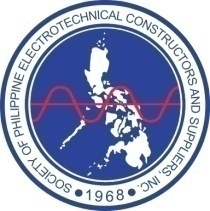                           AMO - REGISTRATION FORM Date: _________________Time: 8:00 am - 5:00 pmVenue: Quezon City Sports Club, Inc., E. Rodriguez Sr. Ave., Quezon CityTable Assignment: ______ Seat No.: _______ Cert. Code.: _________                (Table Assignment & Seat No to be filled – up by SPECS Secretariat)Full Name:  _____________________________________________________		       Last Name        First Name              Middle Name         SuffixCompany:   _________________________________ Company TIN:__________________________Address:   _________________________________________________________________________Tel. Nos.:  __________________________________ Fax No.:  ___________________________________Cell Phone:  ________________________________ Email Address:  ___________________________________PERSONAL DATA:Age		:  ___________________________ Date of Birth	:  _______________________________Place of Birth	:  ___________________________ Nationality	:  _______________________________Civil Status	:  ___________________________ Name Spouse	:  _______________________________SSS No. 	:  ___________________________ TIN No.	: ______________________________________EDUCATIONAL BACKGROUND:INCLUSIVE DATE 		NAME OF SCHOOL		      ADDRESSElementary	:      _______________	________________________  ___________________Secondary	:      _______________	________________________  ___________________Tertiary	:      _______________	________________________  ___________________Course	:      _____________________________________________________________WORK EXPERIENCE: (Start from the most current company you have worked with backward)COMPANYADDRESSDate StartedDate EndPosition